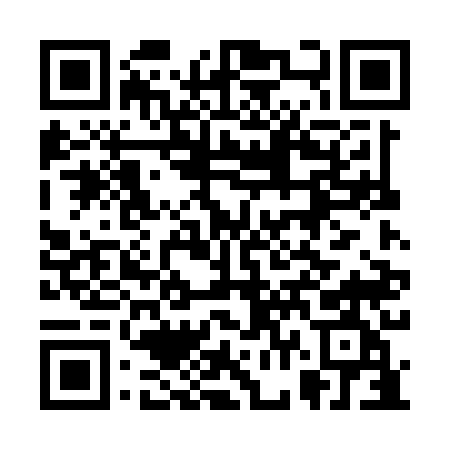 Prayer times for Saint Catherine, EgyptWed 1 May 2024 - Fri 31 May 2024High Latitude Method: NonePrayer Calculation Method: Egyptian General Authority of SurveyAsar Calculation Method: ShafiPrayer times provided by https://www.salahtimes.comDateDayFajrSunriseDhuhrAsrMaghribIsha1Wed4:306:0312:414:167:208:422Thu4:296:0212:414:157:208:433Fri4:286:0212:414:157:218:444Sat4:276:0112:414:157:218:455Sun4:266:0012:414:157:228:466Mon4:255:5912:414:157:238:477Tue4:245:5912:414:157:238:478Wed4:235:5812:414:157:248:489Thu4:225:5712:414:157:248:4910Fri4:215:5612:414:157:258:5011Sat4:205:5612:414:157:268:5112Sun4:195:5512:414:157:268:5213Mon4:185:5512:414:147:278:5314Tue4:175:5412:414:147:278:5315Wed4:165:5312:414:147:288:5416Thu4:155:5312:414:147:298:5517Fri4:155:5212:414:147:298:5618Sat4:145:5212:414:147:308:5719Sun4:135:5112:414:147:308:5720Mon4:125:5112:414:147:318:5821Tue4:125:5012:414:147:328:5922Wed4:115:5012:414:147:329:0023Thu4:105:4912:414:147:339:0124Fri4:105:4912:414:147:339:0125Sat4:095:4912:414:147:349:0226Sun4:085:4812:414:147:349:0327Mon4:085:4812:414:147:359:0428Tue4:075:4812:424:147:369:0429Wed4:075:4712:424:147:369:0530Thu4:065:4712:424:147:379:0631Fri4:065:4712:424:147:379:07